«Ақмола облысы Есіл ауданының әкімдігі жанындағы Есіл қалалық № 3 «Балбөбек» бөбек бала-бақшасы» мемлекеттік коммуналдық қазыналық кәсіпорныГосударственное коммунальное казенное предприятие «Ясли-сад №3 города Есиль «Балбөбек» при акимате Есильского района Акмолинской области«Күннің шуақтары»                                                             І –сәбилер «Құлыншақ» тобы                                                                       Дайындаған: Танашева Қ.Т.Есіл, 2020Ұйымдастырылған оқу іс-әрекетіКүні:28.05.20ж.                                                               Тәрбиеші: Танашева Қ.Т.Білім беру саласы:Шығармашылық, сенсорикаБөлім: мүсіндеуТақырыбы: «Күннің шуақтары»Мақсаты: Түйіршіктерді ширатып шуақтар жасауды үйрету. Түстерді ажырата алатындарын бекітуМіндеттері:Білімділік: Күн туралы мәлімет беру.Дөңгелек пішінді заттарды атауды үйрету. Көлемі  , түсі  , пішіні  бойынша  біртекті   заттарды  топтастыруды  бекіту.Дамытушылық: Балалардың шығармашылық,есте сақтау, зейін қабілетің және ұсақ қол маторикасың дамыту.Тәрбиелік: Ұжымда ұқыпты жұмыс жасауға тәрбиелеу.Көрнекі-құралдар: магнитті тақтай,үлгі суреті, әр балаға аспан суреті, сары түсті ермексаз,сүлгі,тақтайша, түсті қақпалар мен қорапшалар, ойыншықтар-аю қонжығымен, қоян шөжегіменҰйымдастыру кезеңі: ұжыммен,жеке.Әдіс-тәсіл:әңгімелеу,түсіндіру,көрсету,сұрақ-жауап, ғажайып сәт, мнемокесте.Үштұғырлы компанент: Күн-солнце-sun; сары-желтый-uilow.-Балалар шаттық шеңберге тұрып амандасайық!«Қайырлы таң, көздерім»Қайырлы таң, көздерім, ояндыңдар ма?(Балалар көздерін уқалайды).Қайырлы таң, құлақтарым, ояндыңдар ма?(Балалар құлақтарын уқалайды).Қайырлы таң, жақтарым, ояндыңдар ма?(Балалар жақтарын уқалайды).Қайырлы таң, қолдарым, ояндыңдар ма?(Балалар қолдарын уқалайды).Қайырлы таң, аяқтарым, ояндыңдар ма?(Балалар аяқтарын уқалайды).Қайырлы таң,достарым.Балалар сөздерді қимылдармен салыстырып жасайды.-Балалар, бүгінгі күн керемет болып басталғалы тұр. Біздің топқа көптеген қонақтар келіпті, қанекей, бәріміз қонақтармен амандасайық.Қайырлы таң,апайлар.Балалар шеңберге тұрып амандасты.ІІ.Ізденіс-ұйымдастыру-Балалар, көңіл күйіміз қандай? Жақсы көніл күйімізбен оқу іс-әрекетін бастайық. Сендер қонақтарды жақсы көресіңдер ме? Жұмбақты шешіп кім келгенін табамыз..Мнемокесте арқылы жұмбақ шешу:Бұрап қойған сағаттай,Айғайлайды таң атпай.(Әтеш)Ғажайып сәт: Әтеш қонаққа келеді.Ой, балалар, қараңдаршы бірақ біздің әтешіміз көңілсіз сияқты. Қанекей сұрайық не болғанын.-Балалар ол таңертең ерте турып күннің көзін көрген жоқ,Ал ол «ку-ка-ре-ку»деп айғайлап айналадағы барлығын оятады.Әтеш біздең көмек сұрап келіпті.Сендер әтешке көмектесесіңдер ме? -Ия көмектесеміз-Кәне, күнді шақырайықшы. Бәріміз бірге айтамыз дауысымызды қаттырақ шағарып..-Күн, айналайын кел, шырағым!! Қайдасың? ӘңгімелеуТәрбиеші. Балалар, сендер күнді сүйесіңдер ме? Күн қай уақытта оянады: таңертең бе алде кешкісін бе?Ия, күн өзінің жылы сәулесімен таң атқанда оянады. Күн өз сәулесімен жер бетіне өз жылуын шашып, кеш батқанда өз еліне демалуға кетеді.Тәрбиеші: Күннің түсі қандай?сары-желтый-heiiowКүннің ортасы қандай- дөңгелек, қайталайық- дөңгелекАйтындаршы айналамызда тағы дөңгелек нәрселер бар ма?(үстел үстінде дөңгелек заттарды көрсету, әңгімелеу) Д/о «Қақпаларды қорапшаларға жинау»-Күннің суретіне оралайық: оның ортасы дөңгелек. Тағы несі бар? -Шуақтары - ұзын, қысқа таяқшалардан тұрады екен. Біздің әтешіміз көңілсіз екен, өйткені ол күннің көзін,шуағын көрген жоқ. Міне кей күніміз бар , ал шуағы жоқ екен... Ал қазір саусақ жаттығусын жасап алайықСаусақ жаттығу:Оң қолымда бес саусақ,                               Сол қолымда бес саусақ                               Алақанды ашамыз,                               Бесті  беске қосамыз!!Алдарында тақтайшаларда аспан суреті бар Аспанның түсі қандай?-Көк,-Жақсы..Аспанда не көріп тұрсындар?-Бұлттарды,  Ортасында не?Күн бар шуақсызКүнге шуақтарды ермексаздан жасап береміз бе.Шуақтары - ұзын, қысқа таяқшалардан тұратынын есімізден  шығармайық. Қолымызға ермексазды салып, жылытып алайық.«Күнге шуақ жасау ойыны» Көрсету және түсіндіру. -Балалар Күнге шуақтарын жапстырайық. -Балалар, Күннің қайсысы үлкен, қайсысы кішкентай?Сергіту сәті:Бала бала балапанКане қайсы,алақанСаусақтарын әйбатБылай-былай,ойнатБір қадам алға басамАлақанмен соқ, соқ, соқБір қадам артқа басамАяқтармен топ,топ,топБалалар сергіту сәтін жасады.Дайын аппликацияны  әтешке ұсынады.Әтеш қуанады үн таспадан «Ку-ка-ре-ку»деген дыбыс естіледі. Әтеш ризашылығын білдіреді,Рахметін айтып балаларға сыйлық таратады.«Сиқырлы қоржын» алып келді бізгеОның ішінде не бар екен? Оны өзіміз қазір білеміз.. (қоржынға әр бала қолын салып ойыншықтарды, заттарды ұстап көріп айтуға тырысады) Әтеш қоштасып кетеді.ІІІ.Рефлексия-Бізге қонаққа кім келді?-Біз әтешке не жасап бердік?Тамаша!Әтешке-Күннің көзің!Күтілетін нәтиже:Білу керек: Күн туралы біледі,күннің көзі жылу беретінің, дөңгелек пішінді екенін.Игереді: Шеңберге ермексаздан ширатып шуақтарды жасауды.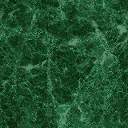 